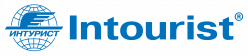 Программа рекламного в ОАЭ14 июня – 22 июня 2023 года.*в программе возможны измененияВ стоимость включено: Проживание по программе, питание All inclusive, перелет, трансферы по программе, страховка.14.0612:30- 15:00Встреча в аэропорту.Заселение в отель ANANTARA DUBAI THE PALM RESORT & SPAОсмотр отелей:DUKES THE PALM (Обед)ANANTARA DUBAI THE PALMСвободное время / ужин в отеле проживания15.0610:30- 19:45Завтрак в отелеОсмотр отелей:RIXOS THE PALMTAJ EXOTICA THE PALM (Обед)ATLANTIS THE PALMJUMEIRAH ZABEEL SARAYW DUBAI THE PALMRAFFLES DUBAI THE PALMMARRIOTT RESORT PALM JUMEIRAH (Ужин)Свободное время16.0610:00-16:45    Завтрак в отеле Выезд из отеляОсмотр отелей:HOLIDAY INTERNATIONAL SHARJAHMARBELLA SHARJAHCORAL BEACH RESORT SHARJAH (Обед)SHERATON SHARJAH BEACHAJMAN SARAY  A LUXURY COLLECTIONBAHI AJMAN Размещение в отеле  FAIRMONT AJMANУжин  в отеле проживания  / Свободное время17.0610:00-17:00Завтрак в отелеОсмотр отелей:FAIRMONT AJMANWYNDHAM GARDEN AJMANRAMADA BY WYNDHAM BEACH HOTEL AJMANRAMADA BY WYNDHAM HOTEL SUITES (Обед)LOU LOU A BEACH RESORTPULLMAN SHARJAHSHARJAH CARLTONLAVENDER HOTEL SHARJAHУжин  в отеле проживания  / Свободное время 18.06Завтрак в отелеВыезд из отеля / трансфер в Рас-Аль-ХаймаРазмещение в отеле  MOVENPICK RESORT AL MARJAN ISLANDСВОБОДНЫЙ ДЕНЬУжин  в отеле проживания  19.0610:00   -20:00  Завтрак в отелеОсмотр отелей:MOVENPICK RESORT AL MARJAN ISLANDRADISSON RESORT RAS AL KHAIMAHMARJAN ISLAND RESORT FOLLOWED (Обед) HILTON RAS AL KHAIMAH RESORTBM BEACH HOTELRIXOS BAB AL BAHRDOUBLETREE BY HILTON MARJAN ISLAND (Ужин) Возвращение в отель / Свободное время20.0612.15-13.4515:00Завтрак в отеле проживанияВыезд из отеля / трансфер в ДубайОсмотр отелей: VOCO DUBAI (Обед) Размещение в отеле  JA LAKE VIEWЭкскурсия по городу Дубай с ужиномВозвращение в отель / Свободное время21.0610:00   -19:30  Завтрак в отеле проживанияОсмотр отелей: JA LAKE VIEW HOTELHABTOOR GRAND RESORT, AUTOGRAPH COLLECTION (Обед)RIXOS PREMIUM JBRJA OCEAN VIEWMILLENNIUM PLACE MARINASTELLA DI MAREROVE DUBAI MARINAAMWAJ ROTANA (Ужин)Возвращение в отель / Свободное время22.06Завтрак в отеле проживанияВыезд из отеля Осмотр отеля: Lapita Parks &Resorts Followed (Обед)Шопинг в Дубай МоллОсмотр отеля: Crowne Plaza Jumeirah Followed (Ужин)Трансфер в аэропорт, вылет. 